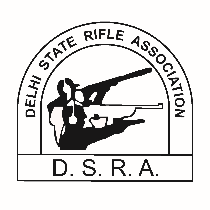 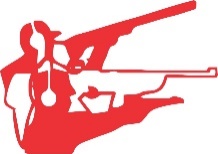 CIRCULARTo All Members of D.S.R.A							         	                   Dt: 15.07.2018		          Sub: XXII  Delhi State Inter School Shooting Competition 2018                                         (28-29 July 2018 at Dr. Karni Singh Shooting Ranges)Dear Members,We are pleased to inform you that the XXII Delhi State Inter School Shooting Competition 2018  will be held at Dr. Karni SIngh Shooting Ranges New Delhi from 28 – 29 July 2018. Those who are interested in participating in this competition are requested to go through the following instructions :-The competition is open to students of all schools located in Delhi.The entry form should be counter signed by the school authority with the stamp of the school.A self-attested copy of municipal Birth certificate or NRAI Shooter ID Card should be attached with the entry form as proof of age.Those who achieve above 75% in ISSF matches and above 60% in NR matches will qualify to participate in the upcoming All India Kumar Surendra Singh Inter School Shooting Championship 2018, subject to obtaining NRAI Shooters I.D. Number which is mandatory for participation in this competitionShooters below the age of 19 years and 15 years respectively as on 31.12.2018 will be treated as Junior and Sub Junior.Shooters can participate either in Junior Category or in Sub Junior category but not in both, similarly a shooter can participate either in Rifle matches or in Pistol Matches but not in both.Shooters who have earlier participated in any ISSF category matches organized by DSRA or NRAI are not permitted to participate in N.R. Matches of this competition. If any shooter who has already participated in any ISSF category match earlier, participates in a N.R. category match of this competition, then he / she will be disqualified.There will be no team event in this competition.All the Rifle and Pistol matches will be conducted simultaneously. The program of this competition is as under :-Prize Distribution ceremony will be held on 29th July 2018 at 17:30 Hrs. The venue of Prize distribution will be displayed on the Notice Board.Delhi State Rifle Association reserves the right to alter any condition of this competition to ensure smooth conduct of this competition.International Air Rifle /Air Pistol Shooters are not permitted to participate in this competition.The last date for submission of entries is 25th July 2018. The entry forms can be submitted with the following :-Ms. Shakun Bhugra (98118-10950) and Mr. Harnam Singh (99994-18603) at Dr. Karni Singh Shooting Range, Tughlakabad, New Delhi on Saturday / Sunday. Mr. Ishwinderjit Singh (99991 00359), S-39 (First floor), Green Park Main Market, New Delhi-110016 Mr. Achal Sehgal (Ph: 98682 61813), B-237 Ashok Vihar, Phase 1, Delhi - 110052 Mr. Falaq S. Alam (Ph. 98910 19786), MS-1/17 Atul Grove Road, Opp. Telegraph Lane, New Delhi-110001Ravinder Kumar at D-77, Panchsheel Enclave, New Delhi ( 11:30 – 17:00)Detail of Matches and Entry FeeWishing all the participants the very best of luck ! 								               Sincerely yours,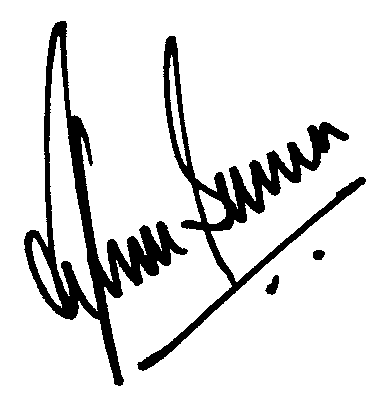 								                (Rajiv Sharma) 							                              Org. Secretary  22nd DELHI STATE INTER-SCHOOL SHOOTING COMPETITION 2018FILL THIS FORM IN MS-WORD AND THEN PRINT ITLAST DATE : 25 July 2018To,The Secretary, Delhi State Rifle Association.Sir,I wish to participate and represent my school in the above mentioned competition, I am aware of the rules and regulation of Shooting sports and I shall abide by them in true sportsman spirit.I hereby certify that neither I nor anyone on my behalf will make a claim of any nature against DSRA in event of any injury or accident sustained by me or through me and that I will be responsible for my conduct during the competition and I further undertake that I shall represent Delhi State in all shooting competitions for the next two years. I have not been disqualified by NRAI to participate in this competition and I shall abide by all the rules of NRAI Rule book and I also understand that I shall be debarred from further competitions, if any information given above is found to be false or incorrect.    ________________________________________			     	           ______________________________(Signature of School Authority with School Stamp)		                  	      (Signature of Competitor) Encl:Attested Copy of Municipal Birth Certificate or NRAI Shooter ID Card.Two Passport Size Photographs with your name written on the reverse side.DateDayTime28.07.2018Saturday09:30 – 13:00Rifle / Pistol Training13:30 – 17:30Rifle / Pistol Match29.07.2018Sunday09:30 – 16:30Rifle / Pistol  Match17:30 OnwardsPrize Distribution CeremonyMatch NoDescription of MatchEntry FeeS-01.177 Peep Sight Air Rifle (ISSF) Junior MenRs. 1100/-S-02.177 Peep Sight Air Rifle (ISSF) Junior WomenRs. 1100/-S-03.177 Peep Sight Air Rifle (NR) Junior MenRs. 1100/-S-04.177 Peep Sight Air Rifle (NR) Sub Junior MenRs. 1100/-S-05.177 Peep Sight Air Rifle (NR) Junior WomenRs. 1100/-S-06.177 Peep Sight Air Rifle (NR) Sub Junior WomenRs. 1100/-S-07.177 Air Pistol (ISSF) Junior MenRs. 1100/-S-08.177 Air Pistol (ISSF) Junior WomenRs. 1100/-S-09.177 Air Pistol (NR) Junior MenRs. 1100/-S-10.177 Air Pistol (NR) Sub Junior MenRs. 1100/-S-11.177 Air Pistol (NR) Junior WomenRs. 1100/-S-12.177 Air Pistol (NR) Sub Junior WomenRs. 1100/-1.Name (In Block Letters)2.Father’s / Mother’s Name3.Name & Address of School3.Name & Address of School4.Date of Birth (Enclose proof)5.Residential Address5.Residential Address6.Contact Phone No.:7.E-Mail8.DSRA Membership No.9.Match No10.Entry Fee Enclosed